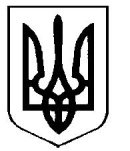 УкраїнаВерховинська селищна рада Верховинського району Івано-Франківської областівосьмого скликання двадцять п’ята   сесіяРІШЕННЯвід 28.02.2023 року          			                                                  с-ще Верховина№341-25/2023Про внесення змін до структури виконавчого апарату  Верховинської селищної радиВідповідно до ст.26 Закону України „Про місцеве самоврядування в Україні”,   постанови Кабінету Міністрів України від 9.03.2006 р. № 268 „Про упорядкування структури та умов оплати  праці працівників апарату органів виконавчої влади, органів прокуратури, судів та інших органів”, з урахуванням рішення шістнадцятої сесії Верховинської селищної ради №234-16/2021 «Про затвердження структури виконавчого апарату Верховинської селищної ради та виконавчих органів (зі статусом юридичної особи) Верховинської селищної ради» від 22.12.2021 року, в рамках Програми транскордонного співробітництва Румунія –Україна 2014-2020 р., Угоди про партнерство, договору №1HARD/4.1/26, у зв’язку із початком реалізації грантового проєкту «Спільні дії щодо вдосконалення транскордоного управління та контролю епідеміологічних показників населення Румунії та України», селищна радаВИРІШИЛА:1. Внести зміни до структури виконавчого апарату Верховинської селищної ради на час реалізації грантового проєкту «Спільні дії щодо вдосконалення транскордоного управління та контролю епідеміологічних показників населення Румунії та України(код проєкту 1HARD/4.1/26)», а саме:- в пункті 13 «Спільна операційна програма Румунія – Україна 2014-2020 (код проєкту 1HARD/4.1/26) Спільні дії щодо вдосконалення транскордонного управління та контролю епідеміологічних показників населення Румунії та України» пункт 13.4. викласти в такій редакції: - 13.4. Асистент регіонального координатора – 1 шт. од..2. Начальнику відділу бухгалтерського обліку та звітності-головному бухгалтеру Верховинської селищної ради (М. Кермощук) внести зміни до штатного розпису та здійснювати нарахування відповідно до чинного законодавства і нормативних актів.3. Фінансування даної посади здійснювати за рахунок коштів грантового проєкту «Спільні дії щодо вдосконалення транскордоного управління та контролю епідеміологічних показників населення Румунії та України(код проєкту 1HARD/4.1/26)».4. Контроль за виконанням рішення покласти на постійну комісію з питань соціального захисту, фінансів, бюджету, планування соціально-економічного розвитку інвестицій, міжнародного співробітництва та у справах учасників АТО.Селищний голова                                                        Василь МИЦКАНЮКСекретар ради                                                              Петро АНТІПОВ